Для мами і тата майбутнього першокласника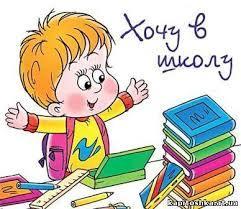 · Починайте «забувати» про те, що ваша дитина маленька. Закріпіть за нею обов’язки по дому (вимити підлогу,посуд, винести сміття, витерти пил)· Не лайте, а тим більше – не ображайте дитини в присутності сторонніх. Поважайте почуття й думки дитини. На скарги з боку навколишніх, навіть учителя або вихователя, відповідайте: «Спасибі, ми обов’язково поговоримо на цю тему».· Навчіть дитину ділитися своїми проблемами. Обговорюйте з нею конфліктні ситуації, що виникли з однолітками і дорослими. · Постійно говоріть з дитиною. Розвиток мовлення – запорука гарного навчання. Були в театрі (цирку, кіно) – нехай розповість, що більше всього сподобалося. Слухайте уважно, ставте запитання, щоб дитина почувала, що вам це цікаво..· Не будуйте ваші взаємини з дитиною на заборонах. Завжди пояснюйте причини ваших вимог, якщо можливо, запропонуйте альтернативу. Повага до дитини зараз – фундамент шанобливого ставлення до вас тепер і в майбутньому.Шановні батьки!Перший клас – серйозне й складне випробування для Вашої дитини. Важливим завданням у період підготовки дитини до школи має  стати виховання у майбутніх школярів почуття відповідальності, самостійності, організованості, готовності трудитися; формування правильних моральних уявлень, готовності поділитися, поступитися, прийти на допомогу. Обізнаність із моральними нормами, які визначають людські взаємини, здатність дотримуватись правил поведінки в колективі – надійний компас для новачка в новому середовищі.Одне з першочергових завдань сім’ї, у забезпеченні загальної готовності дитини до школи полягає у тому, щоб сприяти її нормальному фізичному розвитку, виробленню санітарно-гігієнічних навичок, умінь самообслуговування і побутової праці. Розумова готовність дітей до школи не зводиться тільки до оволодіння певною сумою знань про навколишнє. Важливий не тільки обсяг тих знань, які має дитина, скільки їх якість, ступінь усвідомленості, чіткість. Саме тому важливо не вчити дитину читати, а розвивати мовлення, здатність розрізняти звуки, не вчити писати, а створювати умови для розвитку моторики, і особливо рухів руки і пальців.  Майбутній школяр «починається» з позитивного ставлення до школи, бажання вчитися, прагнення до здобуття знань. Величезну роль у прояві такого ставлення відіграють правильне уявлення дітей про навчальну працю та шкільне життя. Не варто залякувати труднощами, що можуть вплинути на навчання. Важливо формувати вміння доводити почату справу до кінця, переборювати труднощі, переживати задоволення від зробленого, не засмучуватися невдачею.Будьте поруч! Підтримайте! Допоможіть!